Ålands lagtings beslut om antagande avLandskapslag om ändring av 39a § landskapslagen om studiestöd	I enlighet med lagtingets beslut ändras 39a § landskapslagen (2006:71) om studiestöd, sådan paragrafen lyder i landskapslagen 2008/66, som följer:39a §Rätt att få uppgifter	Arbetsmarknads- och studieservicemyndigheten har utan hinder av sekretessbestämmelser rätt att av andra myndigheter få de uppgifter som är nödvändiga för att verkställa och utveckla studiestödsuppgifter.	Om handlingars och uppgifters offentlighet gäller i övrigt vad som föreskrivs i offentlighetslagen (:) för Åland.__________________	Denna lag träder i kraft den__________________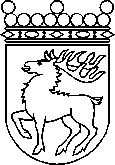 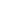 Ålands lagtingBESLUT LTB 49/2021BESLUT LTB 49/2021DatumÄrende2021-03-24LF 8/2020-2021	Mariehamn den 24 mars 2021	Mariehamn den 24 mars 2021Bert Häggblom  talmanBert Häggblom  talmanKatrin Sjögren  vicetalmanRoger Nordlundvicetalman